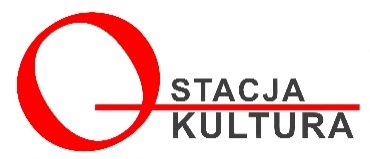 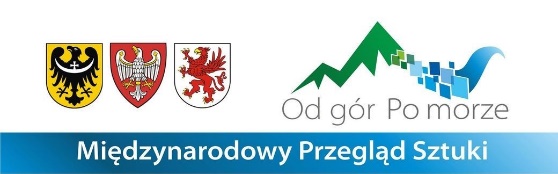 KARTA ZGŁOSZENIA   I     Nazwisko i Imię      tytuł pracy: ………     technika: ……          wymiar:        rok wykonania:    II     Nazwisko i Imię       tytuł pracy: ………………      technika: ………………       wymiar: …………………     rok wykonania: ………… 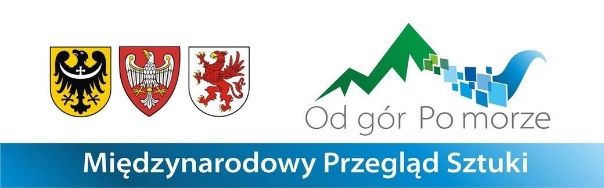 MIĘDZYNARODOWY PRZEGLĄD SZTUKI  Od gór Po morze 2024ANKIETA PERSONALNA:Nazwisko, Imię   Adres:                 Telefon:              Adres e-mail:Zgadzam się na umieszczenie moich danych osobowych w archiwum STOWARZYSZENIA STACJA KULTURA  w Bornem Sulinowie oraz na ich przetwarzanie, wykorzystywanie i publikację w wydawnictwach związanych z wystawą Od gór Po morze  (podstawa prawna: Dz. U. z 1997r., Nr 133, poz.883) oraz publikację nadesłanych prac w prasie, TV, materiałach reklamowych i wydawnictwach związanych zwystawą.Własnoręczny lub computerowy podpis: ----------------------------------------------------------------------------------------------------------------Uwaga!Podpis należy złożyć na oryginale karty zgłoszeniowej, którą winna być dostarczona wraz z oryginałami prac. W wersji elektronicznej należy przesłać wypełnioną kartę bez podpisu lub skan podpisanej.  